銷售一空，今天活動大成功，耶！我們準備要開張做生意囉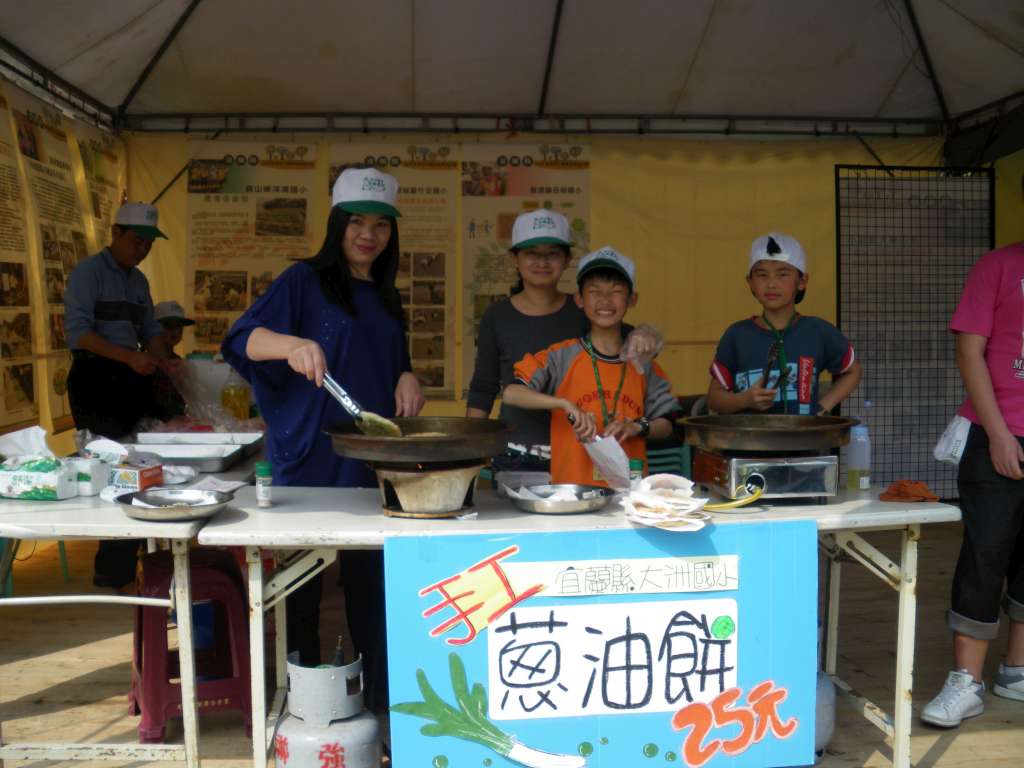   最佳默契的後線補給站父女檔


  現場擺放本校在地食材的活動簡介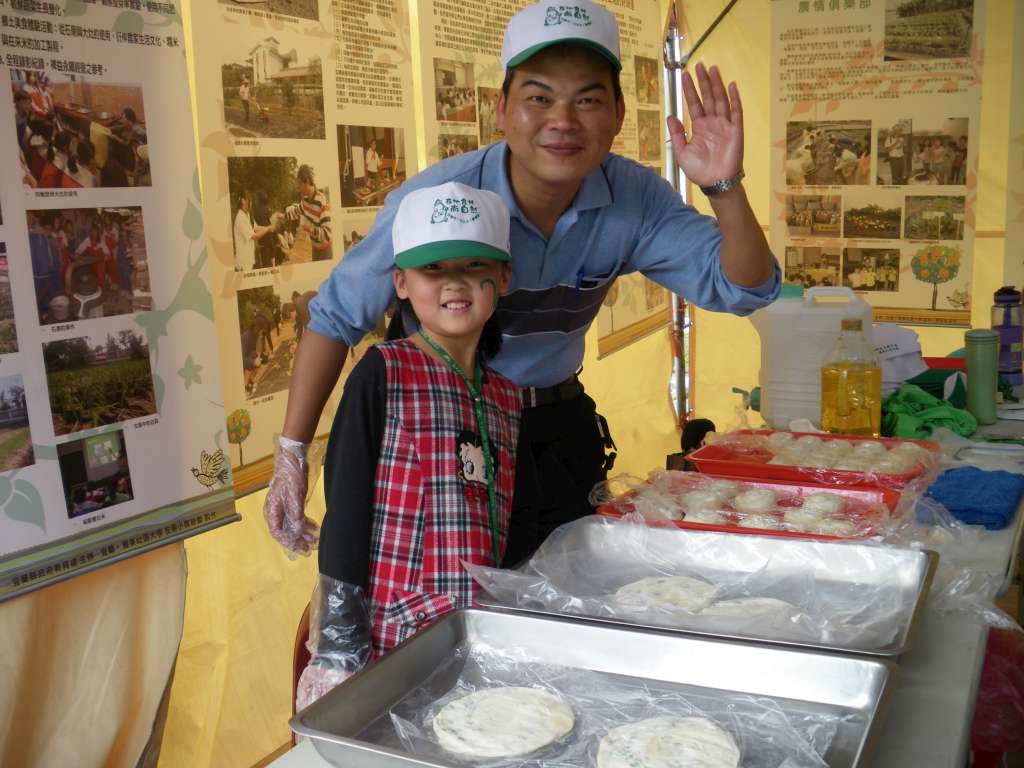 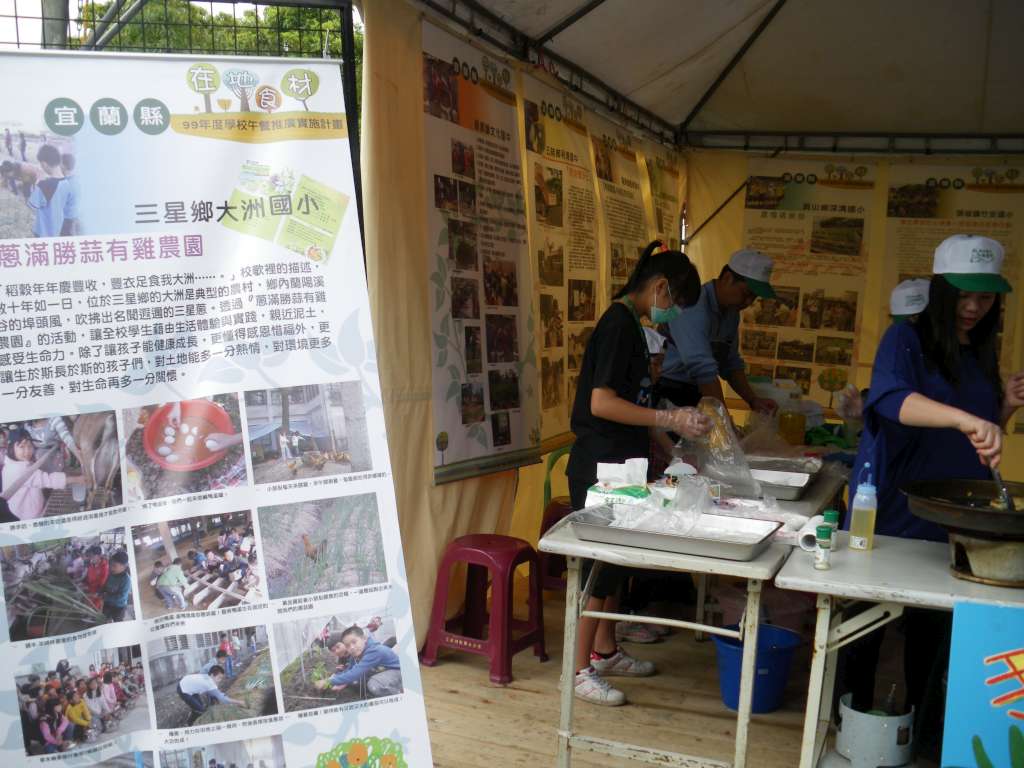 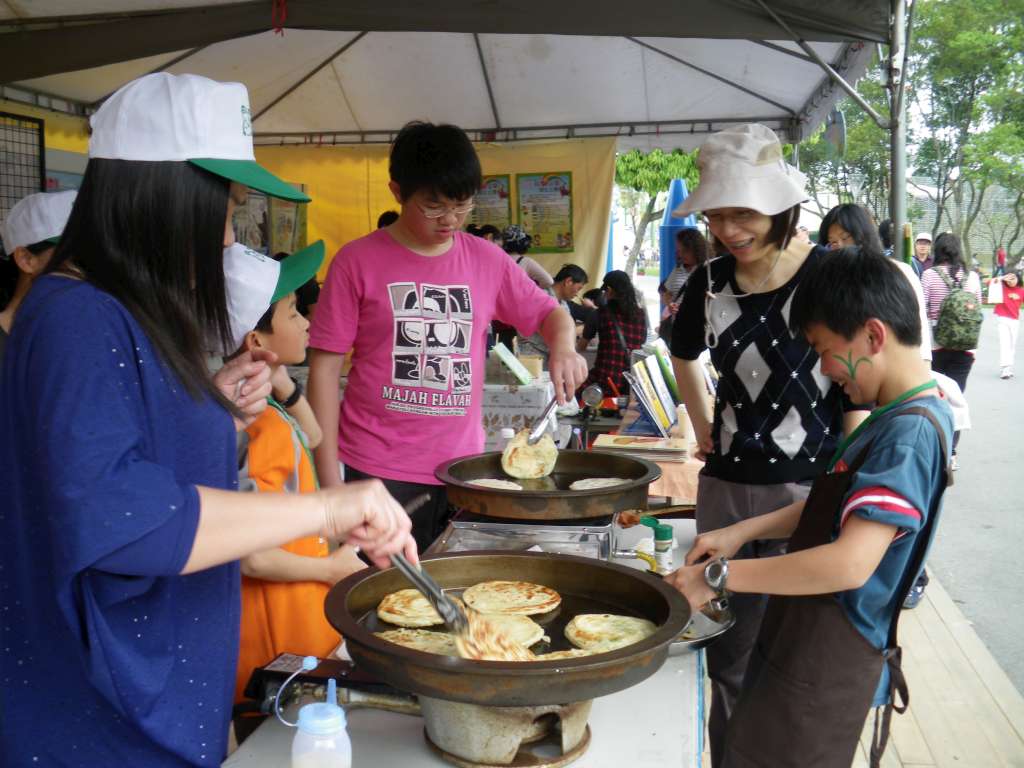 專業的手工蔥油餅當然得搭配專業的器具


行銷本校的教學成果  

遊客現場體驗蔥油餅DIY
蔥寶寶負責吸引人氣  
現場遊客不忘與蔥寶合照留念

  校長與家長會長擔任最佳的行銷大使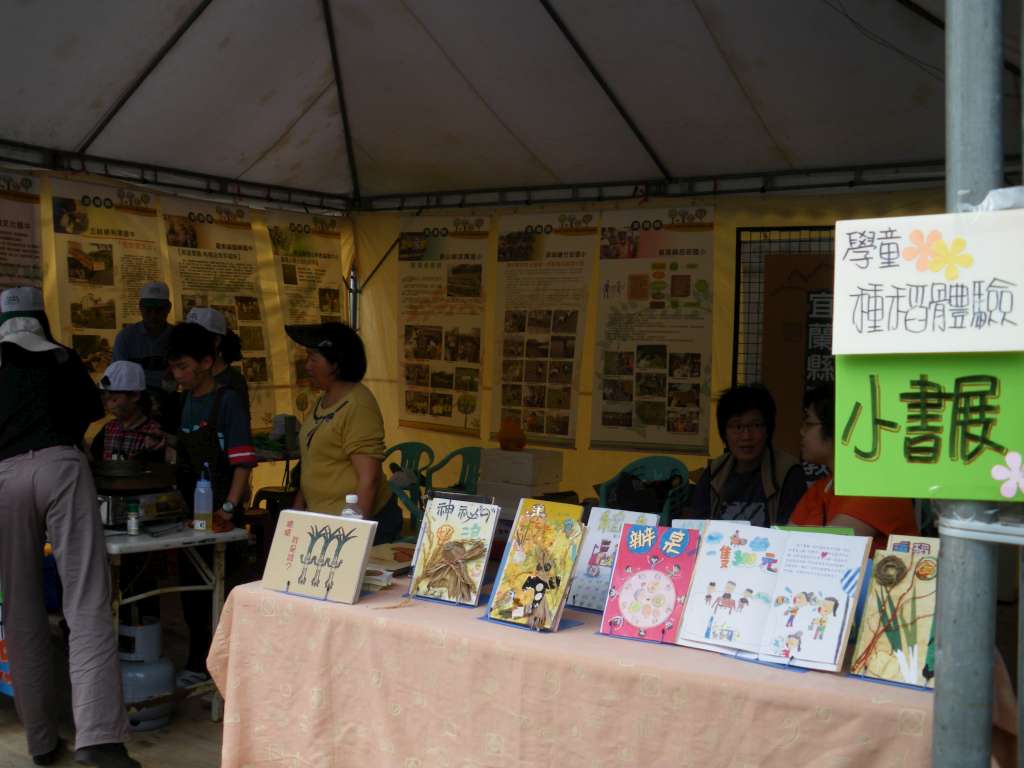 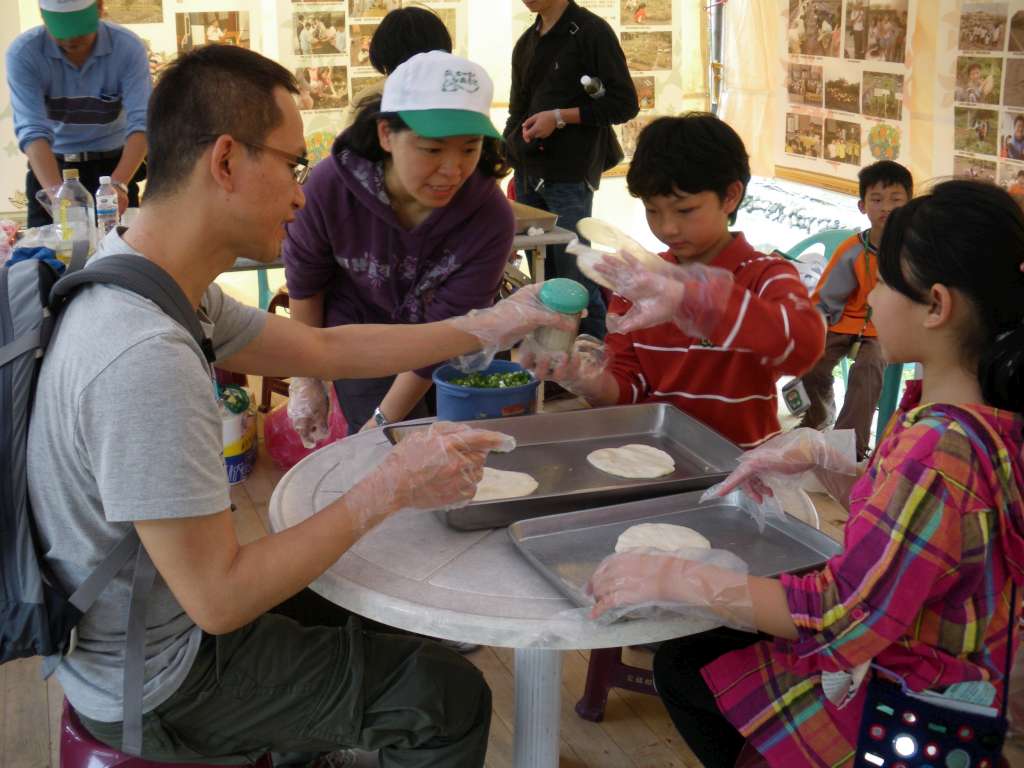 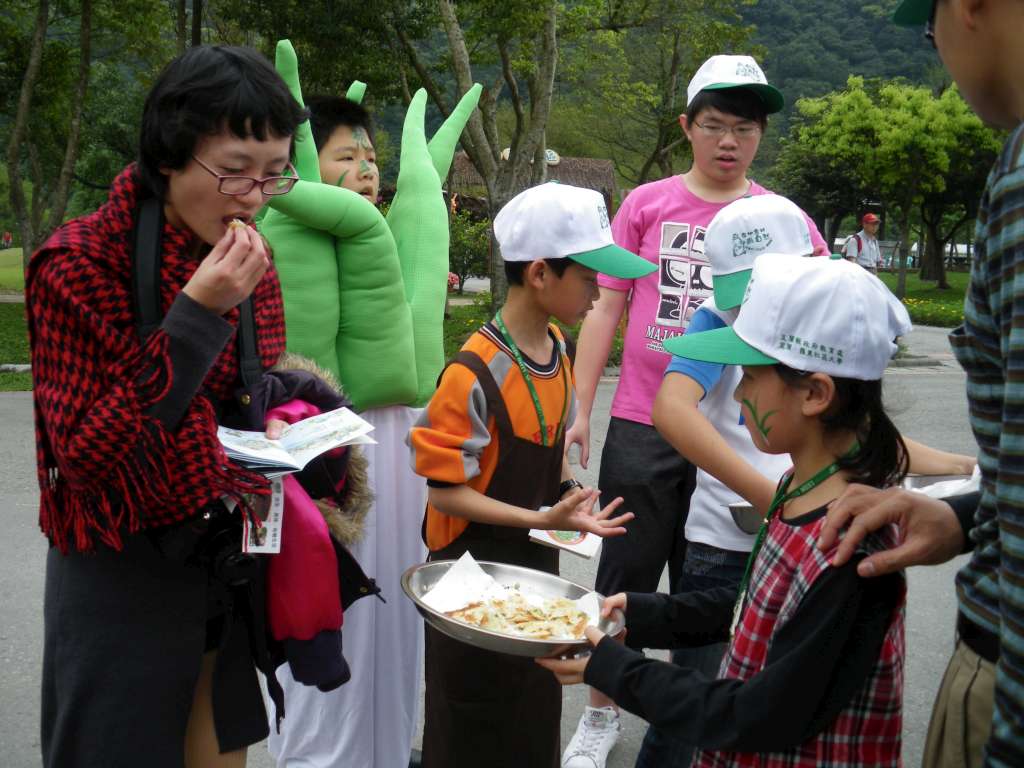 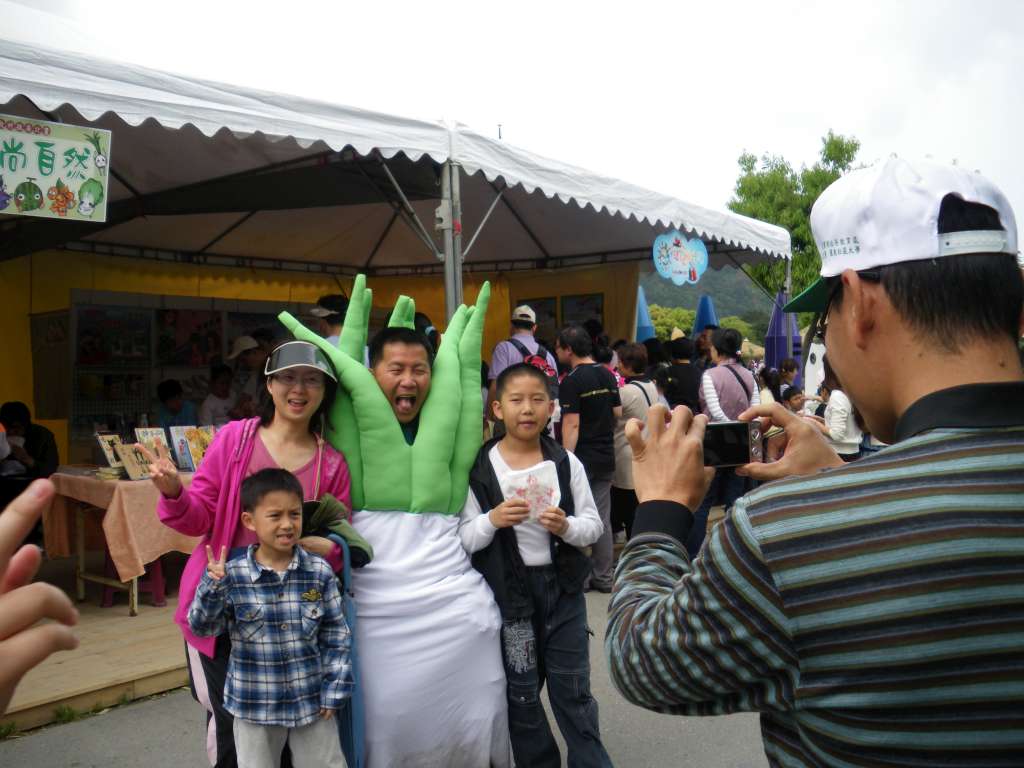 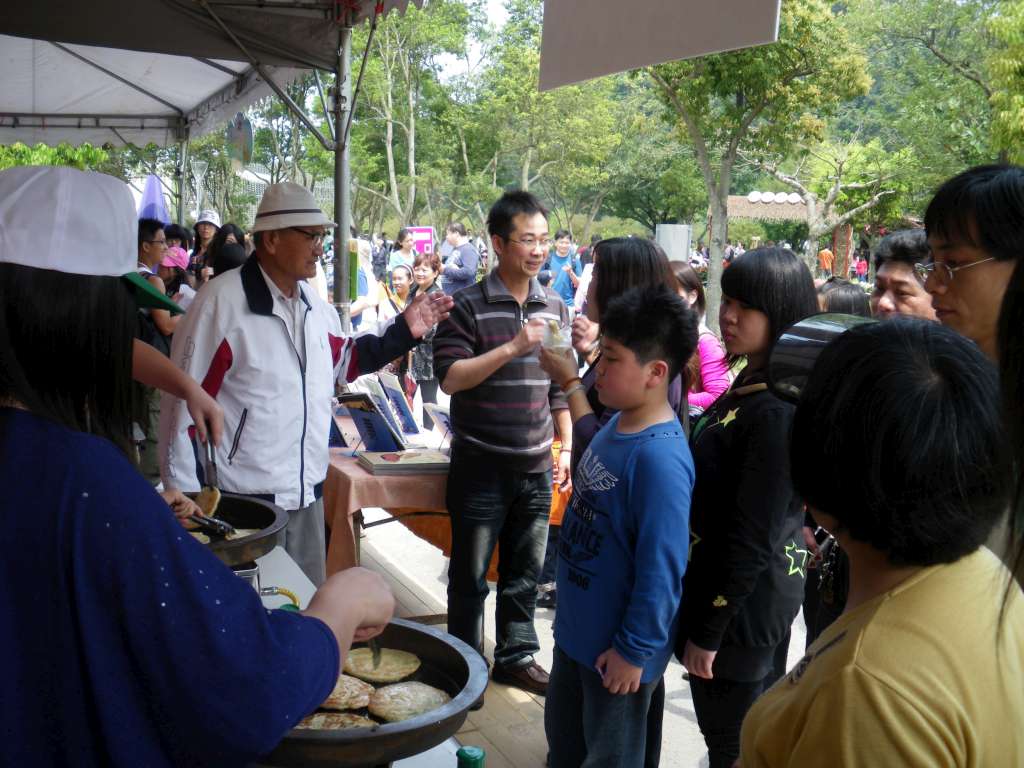 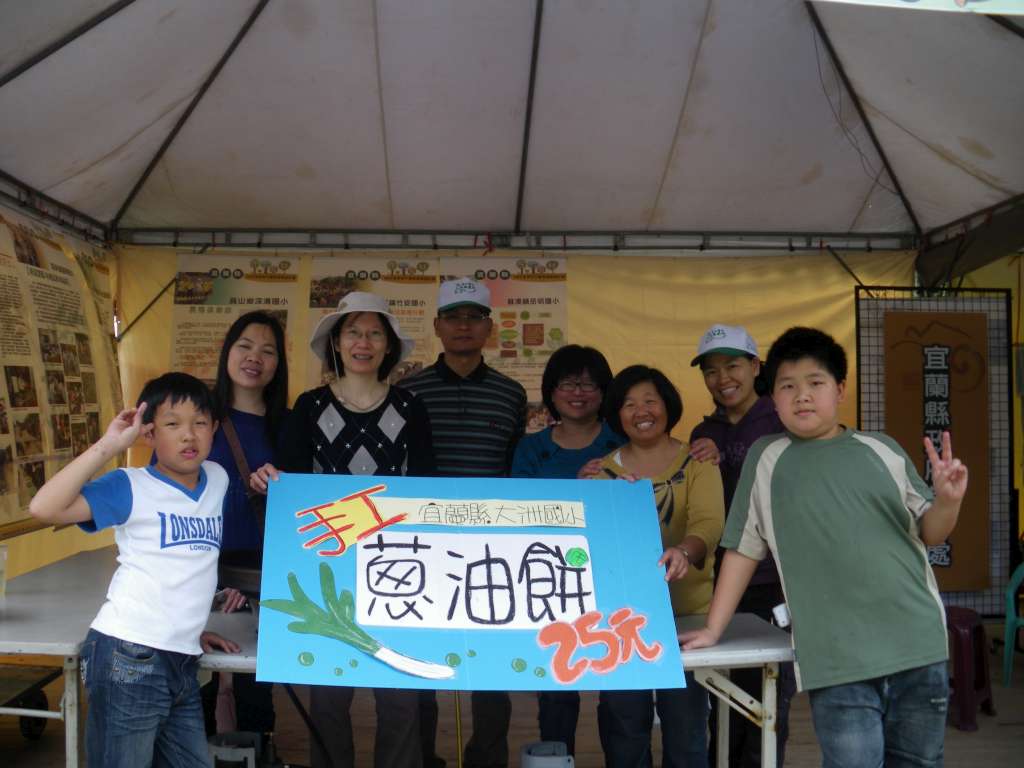 